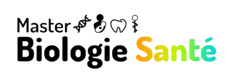 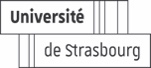 ANNÉE UNIVERSITAIRE 2018-2019Date : 							Signature :  Le Directeur des ÉtudesSignature de l’étudiant :					      Nom Nom Épouse Épouse Épouse Épouse Prénom Prénom N° Étudiant UDS   N° Étudiant UDS   N° Étudiant UDS   N° Étudiant UDS   Étudiant scientifique                                                                     Étudiant du secteur santé :   Étudiant scientifique                                                                     Étudiant du secteur santé :   Étudiant scientifique                                                                     Étudiant du secteur santé :   Étudiant scientifique                                                                     Étudiant du secteur santé :   Étudiant scientifique                                                                     Étudiant du secteur santé :   Étudiant scientifique                                                                     Étudiant du secteur santé :   Semestre 3Semestre 3Semestre 3ECTSTotalUE OBLIGATOIRESUE OBLIGATOIRESUE OBLIGATOIRESMD1CKU01     Recherche bibliographique en biomédecine     Recherche bibliographique en biomédecine     Recherche bibliographique en biomédecine3XMD1CKU02     Préparation au stage S4 en biomédecine     Préparation au stage S4 en biomédecine     Préparation au stage S4 en biomédecine6XMD1CKU03     Imagerie, fonction des tissus     Imagerie, fonction des tissus     Imagerie, fonction des tissus6XMD1CKU04     Questions d’actualités en biomédecine     Questions d’actualités en biomédecine     Questions d’actualités en biomédecine6XMD11KUOPOuverture professionnelle**http://sciencesvie.unistra.fr/vie-scolaire/ouvertures-professionnelles**Cette UE peut être suivie par les étudiants du secteur santé en auditeurs libres. Ils en sont dispensés de par leur formation professionnelleOuverture professionnelle**http://sciencesvie.unistra.fr/vie-scolaire/ouvertures-professionnelles**Cette UE peut être suivie par les étudiants du secteur santé en auditeurs libres. Ils en sont dispensés de par leur formation professionnelleOuverture professionnelle**http://sciencesvie.unistra.fr/vie-scolaire/ouvertures-professionnelles**Cette UE peut être suivie par les étudiants du secteur santé en auditeurs libres. Ils en sont dispensés de par leur formation professionnelleDS30RMIE        Création d’entreprise: comment élaborer son business plan        Création d’entreprise: comment élaborer son business plan        Création d’entreprise: comment élaborer son business plan3UE OBLIGATOIRES A CHOIX  (2 parmi 5 = 6 ects)UE OBLIGATOIRES A CHOIX  (2 parmi 5 = 6 ects)UE OBLIGATOIRES A CHOIX  (2 parmi 5 = 6 ects)OmiquesOmiquesOmiques3MD11KUOT     Médecine personnalisée en transplantation III     Médecine personnalisée en transplantation III     Médecine personnalisée en transplantation III3MD1CKU53     Formation à l’investigation clinique spécialisée     Formation à l’investigation clinique spécialisée     Formation à l’investigation clinique spécialisée3MD1CKU54     Reportage technologique en anglais     Reportage technologique en anglais     Reportage technologique en anglais3Traitement des données en statistiquesTraitement des données en statistiquesTraitement des données en statistiques3MD1CKU55     Anglais pour étudiants déficitaires     Anglais pour étudiants déficitaires     Anglais pour étudiants déficitaires3TOTAL ECTSSemestre 3TOTAL ECTSSemestre 3Semestre 4ECTSTotalMD1CLUS1     Stage du semestre 430XINFORMATIONS PRATIQUES liées au stage(à compléter obligatoirement)    Lieu (unité et Directeur) de stage :Nom du responsable de stage :Adresse mail du responsable de stage :INFORMATIONS PRATIQUES liées au stage(à compléter obligatoirement)    Lieu (unité et Directeur) de stage :Nom du responsable de stage :Adresse mail du responsable de stage :INFORMATIONS PRATIQUES liées au stage(à compléter obligatoirement)    Lieu (unité et Directeur) de stage :Nom du responsable de stage :Adresse mail du responsable de stage :INFORMATIONS PRATIQUES liées au stage(à compléter obligatoirement)    Lieu (unité et Directeur) de stage :Nom du responsable de stage :Adresse mail du responsable de stage :Équivalence (s) accordées :